ЧЕРКАСЬКА ОБЛАСНА РАДАР І Ш Е Н Н Я_____________                                                                               № ___________Про Порядок приватизаціїоб’єктів спільної власностітериторіальних громад сіл, селищ, міст Черкаської областіВідповідно до пункту 20 частини першої статті 43, статті 59, частини першої, п’ятої та шостої статті 60 Закону України "Про місцеве самоврядування в Україні", Закону України "Про приватизацію державного та комунального майна" обласна рада  в и р і ш и л а:1. Затвердити Порядок приватизації об’єктів спільної власності територіальних громад сіл, селищ, міст Черкаської області, що додається.2. Доручити управлінню об’єктами спільної власності територіальних громад області виконавчого апарату обласної ради підготувати:1) зміни до Положення про розподіл повноважень щодо управління суб’єктами та об’єктами спільної власності територіальних громад сіл, селищ, міст Черкаської області в частині визначення повноважень з питань приватизації;2) перелік об’єктів спільної власності територіальних громад сіл, селищ, міст Черкаської області, що не підлягають приватизації.3. Контроль за виконанням рішення покласти на постійну комісію обласної ради з питань комунальної власності, підприємництва та регуляторної політики.Голова									      А. ПІДГОРНИЙ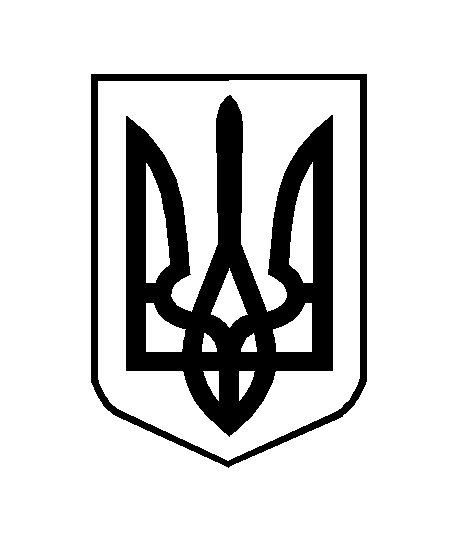 